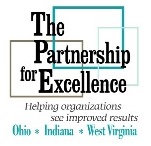 Scholarship DescriptionAdvising and Partnering is The Partnership for Excellence’s (TPE) entry level assessment program to assist organizations that are in the early stages of implementing the Baldrige Excellence Framework. The Baldrige framework asks important questions about an organization’s culture, customers, workforce, and processes. Using the framework will help leaders ask the right questions and begin to document important aspects such as customer requirements, how mission, vision and values drive organizational performance, and how measuring process outcomes drive improvement. The program consists of two steps, Advising and Partnering. During the Advising step, TPE provides coaching and feedback to assist an organization in developing a 5-page Organizational Profile. In the Partnering step, the organization develops a 25-page application and TPE Examiners provide feedback on the application. TPE will be awarding three scholarships to minority or women owned organizations to participate in the Advising and Partnering program. One scholarship will be granted to an organization from each state TPE serves (Ohio, Indiana, and West Virginia). Scholarships will cover the cost of registration fees for the Advising and Partnering program ($3,965 - $5,125 value). Eligibility RequirementsEligible organizations will:have a desire to improve organizational performance using the Baldrige Excellence Framework be located in Ohio, Indiana, or West Virginiabe owned by a woman or a person(s) from one of the following minority groups: Asian American/Pacific Islander, Black/African American, Hispanic/Latinx, Indigenous (Native American, Alaskan National, Hawaiian National), LGBTQ+allocate the necessary resources to complete the 2-step programbe willing to complete the Advising step within 6 months from commencing and the Partnering step within one-year from completion of the Advising stepScholarship Application ProcessOrganizations will complete an application submission and submit to TPE by September 1st. An application submission includes a completed application form and essay (see form and essay details below). TPE will confirm receipt of application by email. DeadlinesApplications must be received by:			September 1st  Application Form Available:				On TPE Website throughout the yearScholarship Recipients Determined by:			September 10th Selection ProcessA scholarship selection committee will be appointed by the TPE Board of Trustees. TPE President/CEO will forward applications to the Committee by September 3rd. The selection committee primarily bases its initial review on information contained within the essays. During the final selection process, additional information may be requested. Additional factors, such as diversity of industry sectors, may impact the selection of recipients.Advising and Partnering Scholarship Application FormAn application submission includes:Application FormEssayPart I - Application FormPart II – Essay-  Attach an essay up to 1,000 words to answer the following questions:Why is your organization interested in this scholarship and why does the organization deserve it? How will you engage leadership and other members of your organization in your performance improvement initiatives?The essay should be typed, double-spaced, and in a 12-point font.Application InstructionsEmail the completed application form and essay to info@partnershipohio.org NameTitleOrganizationStreet AddressCity, State, ZipPhone NumberEmail AddressMinority Group(s)Industry Sector (X)BusinessEducationGovernmentHealth CareNonprofit